2023 Information Processing and Publishing Subject Assessment Advice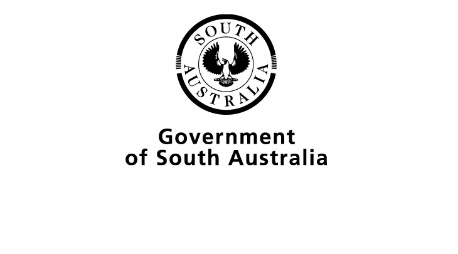 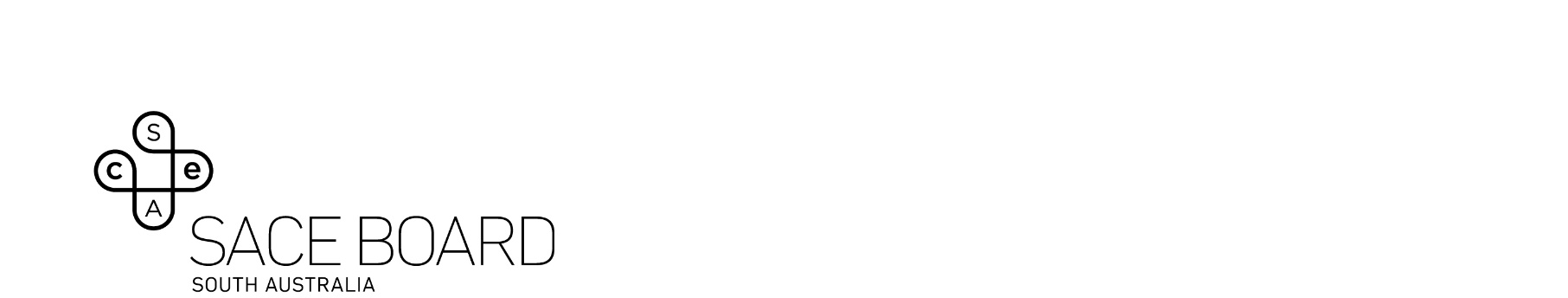 OverviewSubject assessment advice, based on the 2023 assessment cycle, gives an overview of how students performed in their school and external assessments in relation to the learning requirements, assessment design criteria, and performance standards set out in the relevant subject outline. They provide information and advice regarding the assessment types, the application of the performance standards in school and external assessments, and the quality of student performance.Teachers should refer to the subject outline for specifications on content and learning requirements, and to the subject operational information for operational matters and key dates. School AssessmentTeachers can improve the moderation process and the online process by:including their Learning and Assessment Plan with any addendums includedcombine student tasks into one continuous PDF document instead of separate files placing websites into a zipped fileincluding a copy of the assessment task sheet with each sampleensuring a copy of the shaded performance standards are provided for each moderation sample.Assessment Type 1: Practical SkillsIn Assessment Type 1, students apply the design process and layout principles to produce text products in two focus areas. There are continuing subject adjustments for the 20 credit course in this assessment type, please see the course page for more information.Teachers can elicit more successful responses by:designing tasks that provided opportunity for students to demonstrate increased complexity of skills as they progress through the AT1 tasksensuring task design provided opportunities to include adequate text and apply creativity across the AT1 tasksensuring students did not use templates or online website creators e.g.: CANVA, GitHubaddressing an entire performance standard when designing tasks designing tasks that focussed on the application of typography addressing AE2 in at least one practical skills tasknot having students produce a mini product and documentation task if addressing DA4 in AT1creating tasks that were not thematic, thus enabling students to apply creativity and demonstrate increased skill proficiency across the AT1 tasksThe more successful responses commonly:had adequate written text across the AT1 tasksdemonstrated a high level of skill development and attention to detail when applying the design principlesclearly demonstrated own working in creating a product, by avoiding submitting templated or AI generated content as their ownfocussed on the application and development of typography within designsformatted text correctlydemonstrated highly proficient use of software features (e.g.: applied tracking, leading, margins etc)demonstrated a highly proficient application of manipulative and organisational skills using a variety of softwareapplied all capitals in headings only instead of using it for all body text within a taskapplied the flow of reading principles across print and electronic designshierarchy of text was evident in the application of the design principlesmanipulated graphics.In the context of Electronic Publishing, the more successful responses commonly:enabled the index page to be easily locatedapplied correct file management and naming protocols applied layout that was suitable for the webhad sufficient text navigation links and anchors were active enabling users to navigate siteexternal links opened in a new pagegenerated their own contentlinks were active navigation links enabled visitors to navigate between pagespages were labelled.The less successful responses commonly:had inconsistent application of the design principles e.g.: alignment, font sizingincorporated too many font styles within a taskutilised templates, online content creators or otherwise did not create their own content, resulting in limited evidence of the student’s own work in creating a productdid not create their own content or manipulated graphicslack of focus on typographyused Lorum Ipsum filler text which limited students’ ability to demonstrate formatting of text and the application of the design principlesformatted text as one continuous paragraph instead of creating multiple paragraphs that demonstrated one main idea in each paragraphcentre aligned all text justified text creating large gaps between words affecting readability and flowlacked sufficient written text across the AT1 taskslacked evidence of manipulating graphics or assets (web design).In the context of Electronic Publishing, the less successful responses commonly:formatted layout of sites based on print-based documents instead of applying layout suitable for the webhad broken links throughout sites including navigation did not label and identify the index pagefeatured poor file management.Assessment Type 2: Issues AnalysisTeachers can elicit more successful responses by:providing task scenarios relating to specific issues, hardware and/or software related to graphic design, rather than technology generallyensuring that provided scenarios reflect current and emerging technologiestask design related to ‘real world’ issues that impact Information Processing and Publishing rather than focussing on general issues that did not specifically relate to the subjecttask scenarios provided a clear link to social, legal, and ethical issues the task scenario’s relationship to Information Processing and Publishing is evidentfeaturing technical and Operational tasks relating to current and emerging technologies, which impact Information Processing and PublishingThe more successful responses commonly:provided an in-depth analysis and evaluation of the social, legal, and ethical issues related to information-processing and publishing technologiesensured that the introduction and conclusion/recommendation connected to the scenariodemonstrated an understanding of the impact of social, ethical, and/or legal issues related to information-processing and publishing technologiesspecifically mentioned and addressed the social, ethical and/or legal issues rather than alluding to themprovided a logical and clear discussion that flowed rather than a question/answer responseoffered an in-depth, technically fluent analysis and evaluationclearly addressed the issues in the task scenariocomprehensively defined and explored hardware/software, demonstrating their understanding of the relevant performance standardsprovided real world examples and diagrams in their analysis to support their discussion used primary and secondary resources, and acknowledged sources within a task.The less successful responses commonly:provided responses with little analysis and evaluationdid not use current and relevant resourcesprovided generalised responses that did not address the scenariodid not analyse the social, ethical and/or legal aspects of the issuediscussed technologies that were not currentdid not analyse and evaluate hardware/software features that were common between productsrecommendations lacked evidence on why the recommendation was being made.External AssessmentTeachers can elicit more successful responses by:focussing on task design that provides scope for students to apply their own areas of interestproviding sufficient time for the completion of this assessment typeensuring that students focussed on the main design principles of contrast, alignment, repetition and proximityused the language of the four design principles when discussing the design process within each of the three summaries (investigation, devising, and evaluation)allowing students to select their own graphics and text.Assessment Type 3: Product & Documentation InvestigationStudents undertake one product and documentation assessment that may come from one or both focus areas or the integration of both focus areas.Students complete for an indentified target audience a product that focuses on typography that demonstrates an understanding and application of the four design principles of contrast, repetition, alignment, and proximity.The more successful responses commonly:analysed and annotated like samples from the genre of the intended product in depthannotations specifically provided examples of how the sample applied each of the four design principles of contrast, repetition, alignment and proximitydemonstrated a good understanding and application of the four design principles throughout the documentation and product in particular proximityannotated the final products demonstrating performance standard AE2provided detailed design plans, which enables the product to be reproduced from these plans, including font choices, sized, colour etcreferred to survey responses in the evaluation summary when discussing wether the final products met the design brief and were suitable for the intended audiencemajor changes were discussed in the producing section using the language of the four design principlesclearly labelled each section of the design process: Investigation, Devising, Producing and Evaluation as well as the final productsmanipulated graphics that were of a high resolution in the devising section focussed on the final choices made rather than options of possible choicesfinal choices made were justified in the devising summary provided a general overview of image manipulation in the devising sectionadhered to documentation word countfinal products word count was close to, or more than approximately 1500 words for a 20-credit course and 800 words for a 10-credit course.provided an in-depth analysis in the summary of the design process, and the application of the design principles to final productsevaluated hardware and software choiceswebsites demonstrated good file management and naming protocolslinks were active, and sites included anchors that helped users navigate to sections within a page or the sitelayout of websites were suitable for the web generated their own layout and content.The less successful responses commonly:final product word count was well below the approximate word count of approximately 1500 words for a 20-credit course and 800 words for a 10-credit courseprovided a general devising summary and did not outline or justify choices madedemonstrated a poor understanding of hardware and software choicesincorrect file management and the use of file naming protocols within websitesdid not undertake a spelling or grammar check of either the products or the documentationprovided a limited evaluation of the design process and annotations of the final productsdid not demonstrate a range of manipulative skills that resulted in the lack of evidence of a variety of the application of techniques and skillswebsite links were not activedemonstrated a lack of understanding in the evaluation and application of the design principles in particular proximityused templates to generate content and layout limiting their ability to demonstrate the DA3 performance standardspent too much time discussing the techniques used in the manipulation of graphics rather than focussing on task requirementsdid not explain task specifications in detaillacked an understanding of the intended target audiencesubmitted scanned or provided screen shots of the final productcentre aligned all text within a product or used Lorum Ipsum filler textused pixellated or stretched imagesdid not demonstrate proficient use and application of software features e.g.: leading, trackingdemonstrated a lack of understanding and application of the design principles in particular proximitythe devising section focussed on possible options rather than focussing on the justification of choices made.GeneralWebsites should be zipped and uploaded as a zip file. This maintains the integrity of the site and facilitates download time for makers / moderators. It is important that both print and web files not be submitted in their native format as markers / moderators may not have the fonts or software to open the files. It is important that the submission of AT3 – Product and Documentation does not include any information that might identify a student or a school (school logo, student name etc). The submission of AT3 should include the SACE cover sheet that includes product and documentation word count. Shaded in performance standards marking sheets should not be submitted. Documentation should be saved as one continuous PDF file rather than individual Word documents. When creating websites it is important that the website is zipped and uploaded rather than students submitting screen shots of the site. Markers are unable to check file management and links when this occurs. 